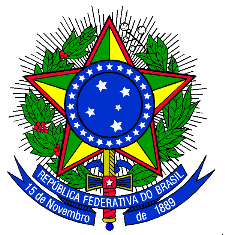 MINISTÉRIO DA EDUCAÇÃOUNIVERSIDADE FEDERAL DA INTEGRAÇÃO LATINO-AMERICANA PRÓ-REITORIA DE GRADUAÇÃO ANEXO II - FORMULÁRIO DE PREVISÃO DE AQUISIÇÃO DE INSUMOS (PAD-TCC)Nome do itemNome do itemQuantidadeValor
 unitário  (R$)Valor
  total (R$)123456Valor total do orçamento(R$):Valor total do orçamento(R$):Valor total do orçamento(R$):